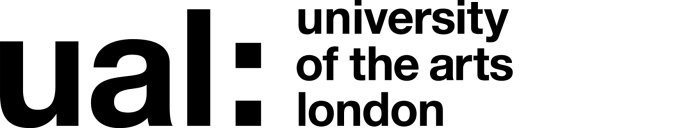 Signed 			Date of last review August 2018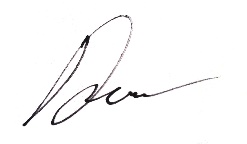 	(Recruiting Manager)Job Title:   			 Grade: 3 The application form sets out a number of competence questions related to some of the following selection criteria. Shortlisting will be based on your responses to these questions. Please make sure you provide evidence to demonstrate clearly how you meet these criteriaLast updated: April 2015JOB DESCRIPTIONJOB DESCRIPTIONJOB DESCRIPTIONJOB DESCRIPTIONJob Title: Digital Learning Engagement Support Job Title: Digital Learning Engagement Support Accountable to: Digital Learning ManagerAccountable to: Digital Learning ManagerContract Length: PermanentHours per week/FTE: 1.0 FTEHours per week/FTE: 1.0 FTEWeeks per year: 52Salary: £28,839 - £35,205Salary: £28,839 - £35,205Grade: 3 (Professional)Grade: 3 (Professional)College/Service: Teaching and Learning ExchangeCollege/Service: Teaching and Learning ExchangeLocation: High HolbornLocation: High HolbornPurpose of Role: This role will support the work of the Digital Learning Manager and Digital Learning Coordinator by actively promoting and supporting the work of the Digital Learning group and the Teaching and Learning Exchange. The post holder will be experienced in communications event management and the production of relevant coms materials, having experience in promoting opportunities to staff across large organisations.Purpose of Role: This role will support the work of the Digital Learning Manager and Digital Learning Coordinator by actively promoting and supporting the work of the Digital Learning group and the Teaching and Learning Exchange. The post holder will be experienced in communications event management and the production of relevant coms materials, having experience in promoting opportunities to staff across large organisations.Purpose of Role: This role will support the work of the Digital Learning Manager and Digital Learning Coordinator by actively promoting and supporting the work of the Digital Learning group and the Teaching and Learning Exchange. The post holder will be experienced in communications event management and the production of relevant coms materials, having experience in promoting opportunities to staff across large organisations.Purpose of Role: This role will support the work of the Digital Learning Manager and Digital Learning Coordinator by actively promoting and supporting the work of the Digital Learning group and the Teaching and Learning Exchange. The post holder will be experienced in communications event management and the production of relevant coms materials, having experience in promoting opportunities to staff across large organisations.Duties and ResponsibilitiesPromoting and supporting UAL-wide Teaching and Learning events (f2f and online)Maximising the visibility of the Digital Learning group and Teaching and Learning Exchange projects and events across the University and externally.Work with the Digital Learning Coordinator to produce guides and resources to support the use of our Digital Learning services. Keeping the Digital Learning group web pages and online presence up to date.Promoting the Digital Learning and Arts Education team offers across digital and print to build engagement.Work with the Digital Learning Enhancement Coordinator to support the emerging network of Digital Learning and eLearning roles across the universityAdministratively supporting the Teaching and Learning fundAdministratively support research and projects developed and run by the Digital Learning team Contribute to Digital Learning training delivery where appropriateContribute to staff-facing Digital Learning support (email/phone)To perform such duties consistent with your role as may from time to time be assigned to you anywhere within the UniversityTo undertake health and safety duties and responsibilities appropriate to the roleTo work in accordance with the University’s Equal Opportunities Policy and the Staff Charter, promoting equality and diversity in your workTo personally contribute towards reducing the university’s impact on the environment and support actions associated with the UAL Sustainability Manifesto (2016 – 2022)To undertake continuous personal and professional development, and to support it for any staff you manage through effective use of the University’s Planning, Review and Appraisal scheme and staff development opportunitiesTo make full use of all information and communication technologies in adherence to data protection policies to meet the requirements of the role and to promote organisational effectivenessTo conduct all financial matters associated with the role in accordance with the University’s policies and procedures, as laid down in the Financial RegulationsDuties and ResponsibilitiesPromoting and supporting UAL-wide Teaching and Learning events (f2f and online)Maximising the visibility of the Digital Learning group and Teaching and Learning Exchange projects and events across the University and externally.Work with the Digital Learning Coordinator to produce guides and resources to support the use of our Digital Learning services. Keeping the Digital Learning group web pages and online presence up to date.Promoting the Digital Learning and Arts Education team offers across digital and print to build engagement.Work with the Digital Learning Enhancement Coordinator to support the emerging network of Digital Learning and eLearning roles across the universityAdministratively supporting the Teaching and Learning fundAdministratively support research and projects developed and run by the Digital Learning team Contribute to Digital Learning training delivery where appropriateContribute to staff-facing Digital Learning support (email/phone)To perform such duties consistent with your role as may from time to time be assigned to you anywhere within the UniversityTo undertake health and safety duties and responsibilities appropriate to the roleTo work in accordance with the University’s Equal Opportunities Policy and the Staff Charter, promoting equality and diversity in your workTo personally contribute towards reducing the university’s impact on the environment and support actions associated with the UAL Sustainability Manifesto (2016 – 2022)To undertake continuous personal and professional development, and to support it for any staff you manage through effective use of the University’s Planning, Review and Appraisal scheme and staff development opportunitiesTo make full use of all information and communication technologies in adherence to data protection policies to meet the requirements of the role and to promote organisational effectivenessTo conduct all financial matters associated with the role in accordance with the University’s policies and procedures, as laid down in the Financial RegulationsDuties and ResponsibilitiesPromoting and supporting UAL-wide Teaching and Learning events (f2f and online)Maximising the visibility of the Digital Learning group and Teaching and Learning Exchange projects and events across the University and externally.Work with the Digital Learning Coordinator to produce guides and resources to support the use of our Digital Learning services. Keeping the Digital Learning group web pages and online presence up to date.Promoting the Digital Learning and Arts Education team offers across digital and print to build engagement.Work with the Digital Learning Enhancement Coordinator to support the emerging network of Digital Learning and eLearning roles across the universityAdministratively supporting the Teaching and Learning fundAdministratively support research and projects developed and run by the Digital Learning team Contribute to Digital Learning training delivery where appropriateContribute to staff-facing Digital Learning support (email/phone)To perform such duties consistent with your role as may from time to time be assigned to you anywhere within the UniversityTo undertake health and safety duties and responsibilities appropriate to the roleTo work in accordance with the University’s Equal Opportunities Policy and the Staff Charter, promoting equality and diversity in your workTo personally contribute towards reducing the university’s impact on the environment and support actions associated with the UAL Sustainability Manifesto (2016 – 2022)To undertake continuous personal and professional development, and to support it for any staff you manage through effective use of the University’s Planning, Review and Appraisal scheme and staff development opportunitiesTo make full use of all information and communication technologies in adherence to data protection policies to meet the requirements of the role and to promote organisational effectivenessTo conduct all financial matters associated with the role in accordance with the University’s policies and procedures, as laid down in the Financial RegulationsDuties and ResponsibilitiesPromoting and supporting UAL-wide Teaching and Learning events (f2f and online)Maximising the visibility of the Digital Learning group and Teaching and Learning Exchange projects and events across the University and externally.Work with the Digital Learning Coordinator to produce guides and resources to support the use of our Digital Learning services. Keeping the Digital Learning group web pages and online presence up to date.Promoting the Digital Learning and Arts Education team offers across digital and print to build engagement.Work with the Digital Learning Enhancement Coordinator to support the emerging network of Digital Learning and eLearning roles across the universityAdministratively supporting the Teaching and Learning fundAdministratively support research and projects developed and run by the Digital Learning team Contribute to Digital Learning training delivery where appropriateContribute to staff-facing Digital Learning support (email/phone)To perform such duties consistent with your role as may from time to time be assigned to you anywhere within the UniversityTo undertake health and safety duties and responsibilities appropriate to the roleTo work in accordance with the University’s Equal Opportunities Policy and the Staff Charter, promoting equality and diversity in your workTo personally contribute towards reducing the university’s impact on the environment and support actions associated with the UAL Sustainability Manifesto (2016 – 2022)To undertake continuous personal and professional development, and to support it for any staff you manage through effective use of the University’s Planning, Review and Appraisal scheme and staff development opportunitiesTo make full use of all information and communication technologies in adherence to data protection policies to meet the requirements of the role and to promote organisational effectivenessTo conduct all financial matters associated with the role in accordance with the University’s policies and procedures, as laid down in the Financial RegulationsKey Working Relationships: Managers and other staff, and external partners, suppliers etc; with whom regular contact is required.Digital Learning Enhancement ManagerDigital Learning CoordinatorEducational Developer (eLearning)Educational Developer (Curriculum)Academic Administrator and Events CoordinatorDigital Learning Support StaffKey Working Relationships: Managers and other staff, and external partners, suppliers etc; with whom regular contact is required.Digital Learning Enhancement ManagerDigital Learning CoordinatorEducational Developer (eLearning)Educational Developer (Curriculum)Academic Administrator and Events CoordinatorDigital Learning Support StaffKey Working Relationships: Managers and other staff, and external partners, suppliers etc; with whom regular contact is required.Digital Learning Enhancement ManagerDigital Learning CoordinatorEducational Developer (eLearning)Educational Developer (Curriculum)Academic Administrator and Events CoordinatorDigital Learning Support StaffKey Working Relationships: Managers and other staff, and external partners, suppliers etc; with whom regular contact is required.Digital Learning Enhancement ManagerDigital Learning CoordinatorEducational Developer (eLearning)Educational Developer (Curriculum)Academic Administrator and Events CoordinatorDigital Learning Support StaffSpecific Management ResponsibilitiesBudgets: N/AStaff: N/AOther (e.g. accommodation; equipment):Specific Management ResponsibilitiesBudgets: N/AStaff: N/AOther (e.g. accommodation; equipment):Specific Management ResponsibilitiesBudgets: N/AStaff: N/AOther (e.g. accommodation; equipment):Specific Management ResponsibilitiesBudgets: N/AStaff: N/AOther (e.g. accommodation; equipment):Person Specification Person Specification Specialist Knowledge/ Qualifications	EssentialUndergraduate degree or equivalent in communications, PR, events management or similar subject area Expertise in producing promotional materials for digital, print and Social Media distributionEvents management and campaignsInstitutional communications and promotion 	DesirableBackground in, or experience of, creative arts and design at levels 4-7Or, knowledge of the UK higher education sectorRelevant Experience Successful communications within a complex environment, including the development of communications plans to drive engagement in training and events (or similar)Proven experience and expertise in designing, writing and editing effective promotional and communications material for a range of audiencesTeam working in complex environmentsIn depth use of digital communication platforms (including Social Media) plus experience with institutional content management systems.Relevant coms-related media production skills including audio production, basic video and managing images.Working with experts in the production of guidance and training materials.Administering and promoting institution-wide events and workshops, including experience of institutional room booking, timetabling and events booking systems.Communication SkillsCommunicates effectively orally, in writing and/or using visual mediaLeadership and ManagementSupervises and motivates individuals or a team effectively, setting clear objectives to manage performance Research, Teaching and LearningUses effective teaching, learning or professional practice to support excellent teaching, pedagogy and inclusivityPlanning and Managing ResourcesPlans, prioritises and organises work to achieve objectives on timeTeamworkWorks collaboratively in a team and where appropriate across or with different professional groupsStudent Experience or Customer ServiceProvides a positive and responsive student or customer serviceCreativity, Innovation and Problem Solving Uses initiative or creativity to resolve problems